1) voll /2) weitgehend /3) ansatzweise /4) nichtDurchführung:MATERIAL: Website Prof. HolzheuERKLÄRUNG: Ich habe den Arbeitsauftrag verstanden.	 NAME:	 ________________________________FEEDBACK:		UNTERSCHRIFT:  _______________________________Der MarktMarkt bezeichnet in der Wirtschaftswissenschaft das Zusammentreffen von Angebot und Nachfrage nach einem ökonomischen Gut (z. B. einer Ware oder Dienstleistung). Der Mindestmarkt besteht aus einem Nachfrager, einem Anbieter und einem Handelsgut. Eine auf Märkten basierende Ökonomie bezeichnet man als Marktwirtschaft.Das Grundprinzip des Marktes ist der Tausch. Durch Verwendung eines allgemein anerkannten Tauschmittels (zum Beispiel Geld) kann der Tausch „Gut gegen Gut“ (der Leistungsaustausch) über das Geld zeitlich voneinander getrennt werden.(Quelle: Wikipedia)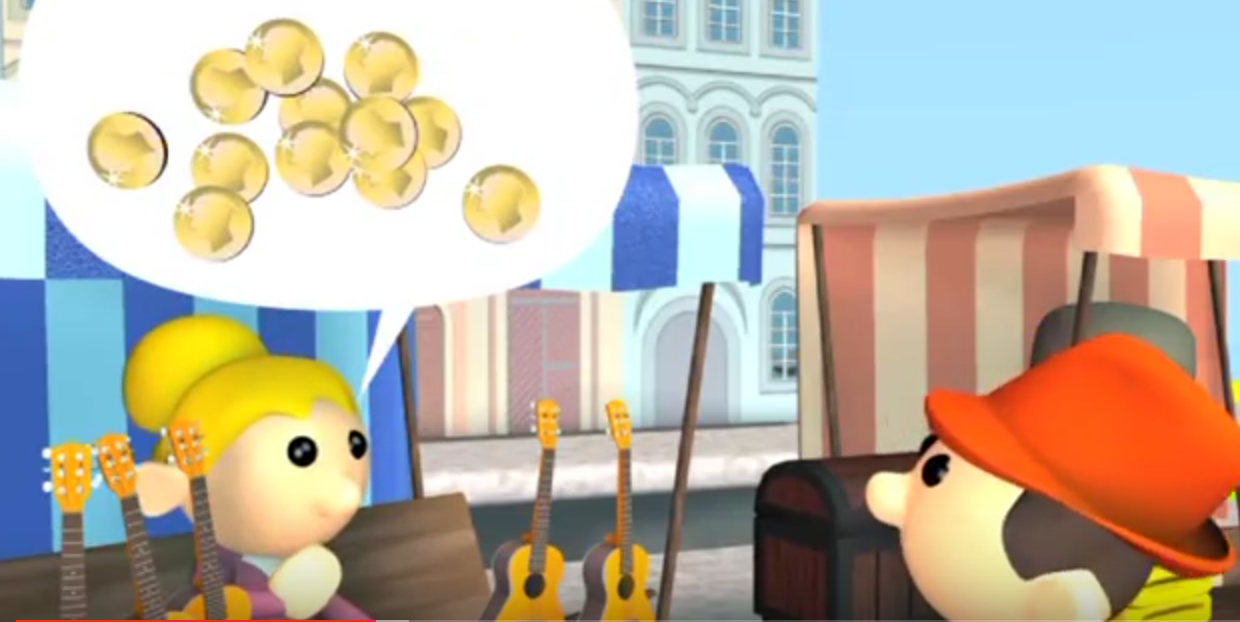 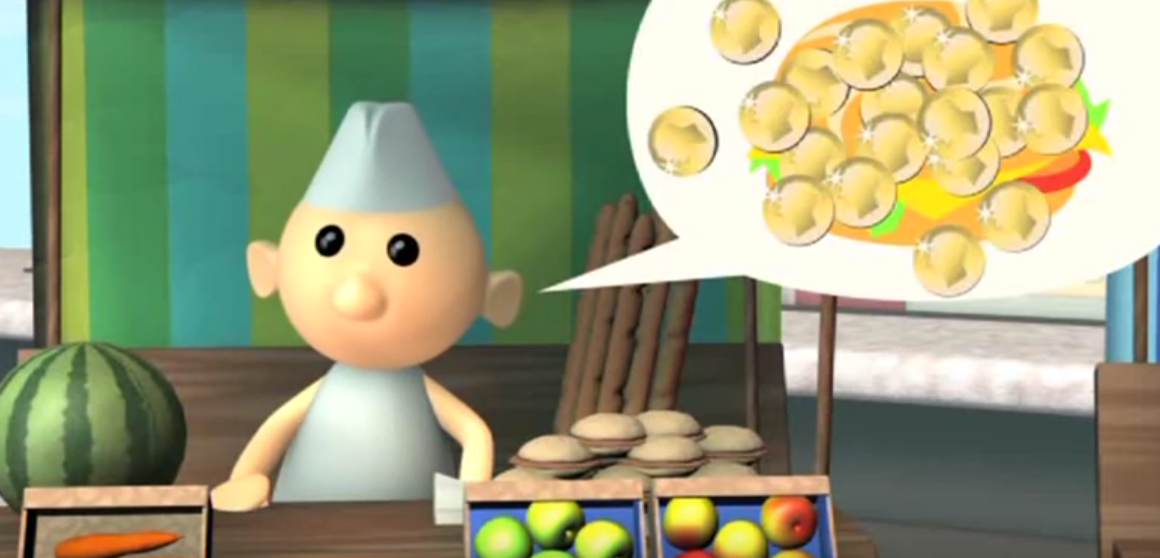 1) Erkläre, was man unter Markt und Marktwirtschaft versteht.2) Beschreibe mit Beispielen wie ein Preis zustande kommt am Beispiel eines Kebab-Standes.3) Wie kann man verhindern, dass sich Unternehmer abstimmen (Kartellbildung)?4) Beschreibe einen Markt, wo du selbst schon einmal warst.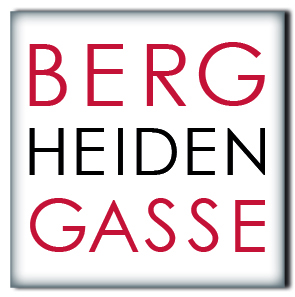 
Arbeitsauftrag - Offenes und Cooperatives Lernen 
Arbeitsauftrag - Offenes und Cooperatives Lernen 
Arbeitsauftrag - Offenes und Cooperatives Lernen 
Arbeitsauftrag - Offenes und Cooperatives Lernen 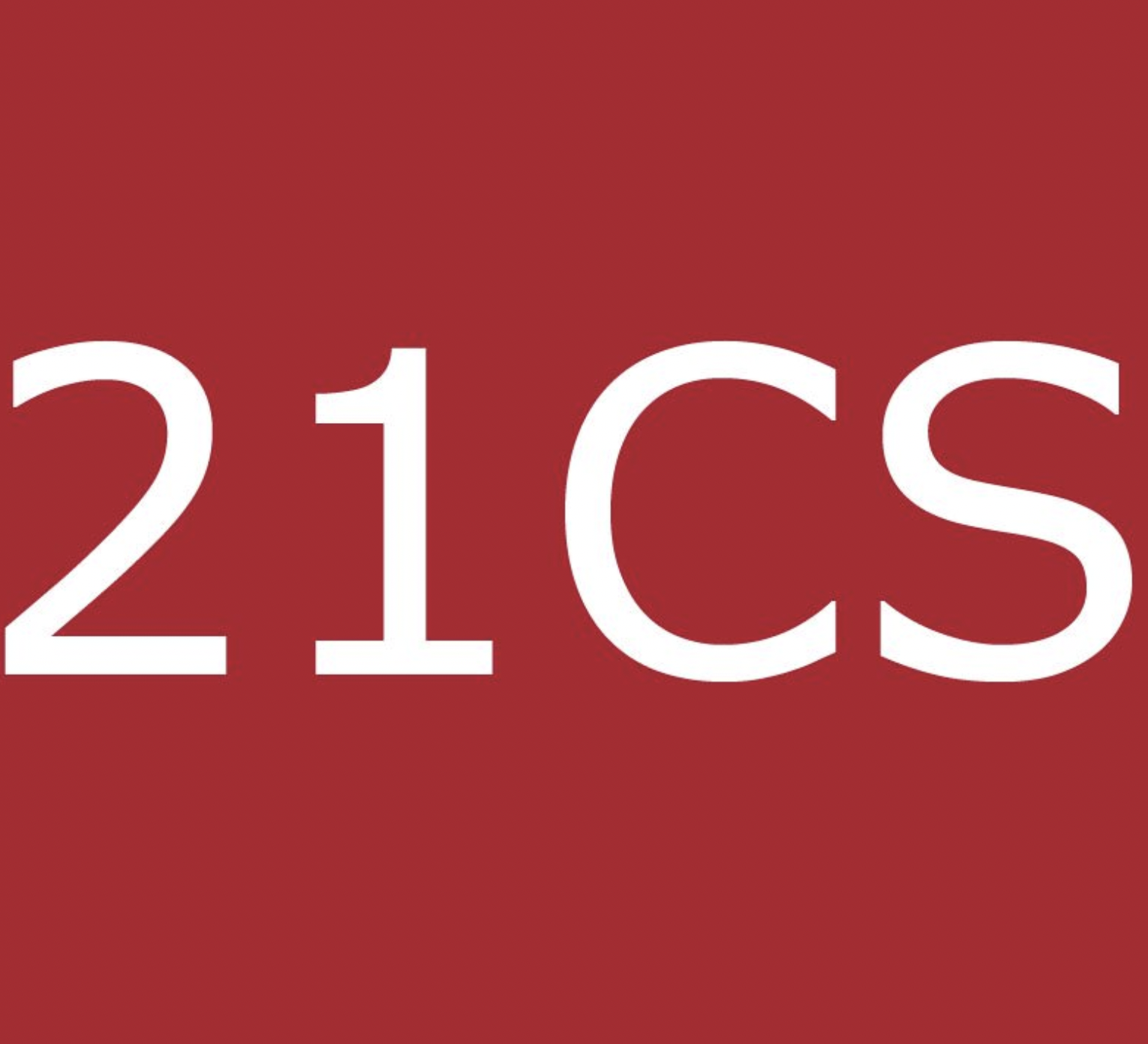 1 HSBMarkt (Market)Markt (Market)Markt (Market)Markt (Market)Schuljahr:
2022/2023Schuljahr:
2022/2023Schuljahr:
2022/2023Schuljahr:
2022/2023Schuljahr:
2022/20231 HSBBetriebswirtschaft und EAA (Englisch als Arbeitssprache)Betriebswirtschaft und EAA (Englisch als Arbeitssprache)Betriebswirtschaft und EAA (Englisch als Arbeitssprache)Betriebswirtschaft und EAA (Englisch als Arbeitssprache)Schuljahr:
2022/2023Schuljahr:
2022/2023Schuljahr:
2022/2023Schuljahr:
2022/2023Schuljahr:
2022/2023Arbeitsbeginn:Arbeitsbeginn:Fertigstellung:Sozialform:… + L= mit LehrerinKontrolle der Abgabe:Kontrolle der Abgabe:Kontrolle der Abgabe:Kontrolle der Abgabe:Kontrolle der Abgabe:Kontrolle der Abgabe:LERNZIELE:  Ich kann…LERNZIELE:  Ich kann…LERNZIELE:  Ich kann…LERNZIELE:  Ich kann…LERNZIELE:  Ich kann…LERNZIELE:  Ich kann…Ziel erreicht:
SelbsteinschätzungZiel erreicht:
SelbsteinschätzungZiel erreicht:
SelbsteinschätzungZiel erreicht:
SelbsteinschätzungLERNZIELE:  Ich kann…LERNZIELE:  Ich kann…LERNZIELE:  Ich kann…LERNZIELE:  Ich kann…LERNZIELE:  Ich kann…LERNZIELE:  Ich kann…1234… erklären, was man unter Märkten versteht… erklären, was man unter Märkten versteht… erklären, was man unter Märkten versteht… erklären, was man unter Märkten versteht… erklären, was man unter Märkten versteht… erklären, was man unter Märkten versteht… erlerntes Wissen in praktischen Beispielen anwenden… erlerntes Wissen in praktischen Beispielen anwenden… erlerntes Wissen in praktischen Beispielen anwenden… erlerntes Wissen in praktischen Beispielen anwenden… erlerntes Wissen in praktischen Beispielen anwenden… erlerntes Wissen in praktischen Beispielen anwenden21st Century Skills 21st Century Skills 21st Century Skills 21st Century Skills 21st Century Skills 21st Century Skills 21st Century Skills 21st Century Skills 21st Century Skills 21st Century Skills 4Cs: Communication4Cs: Communication4Cs: Communication4Cs: Communication4Cs: Communication4Cs: CommunicationOther: WirtschaftskompetenzOther: WirtschaftskompetenzOther: WirtschaftskompetenzOther: WirtschaftskompetenzOther: WirtschaftskompetenzOther: WirtschaftskompetenzNrAufgabe / ProblemstellungSozial-formFachErle-digt1.2.Seht Euch das Video „How does a market work” an lose die Aufgabe 1. Vergleiche deine Lösung im Anschluss mit MitschülerInnen.Löse im Anschluss die Aufgaben 2-4. Vergleich im Unterricht.BPM